    5 октября 2018года  «Вышнереутчанский СДК» совместно с библиотекой, Администрацией сельсовета и Вышнереутчанской СОШ  провели праздник «Чтобы сердце и душа были молоды» посвящённый Дню уважения старшего поколения. Мероприятие проходило за празднично накрытым столом.  Ведущие поздравили всех с замечательным праздником . Сердечные поздравления и слова благодарности звучали от главы сельсовета А.Г. Подтуркина. Праздничная программа сопровождалась улыбками, танцами, стихами, сюрпризами, сценками и песнями. Работники культуры изготовили из подручного материала цветы и подарили их каждому присутствующему.         Наше мудрое поколение активно принимало участие в конкурсной программе, душевно общались, отдыхали и учились преодолевать одиночество.      Оформлена выставка рисунков и поделок.Присутствовало – 60 человек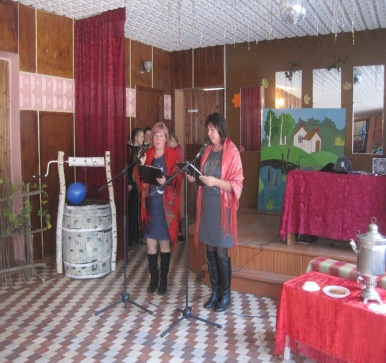 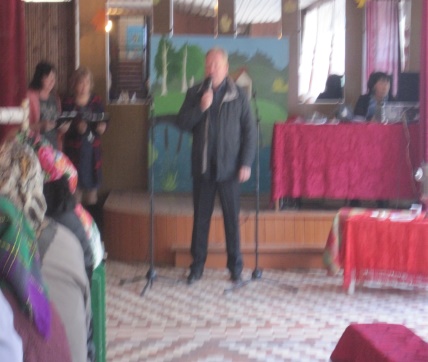 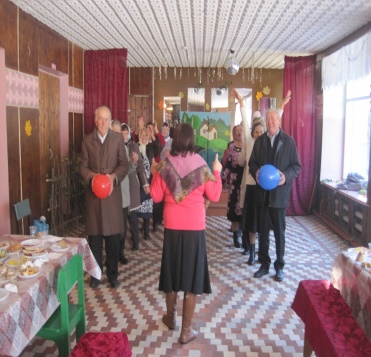 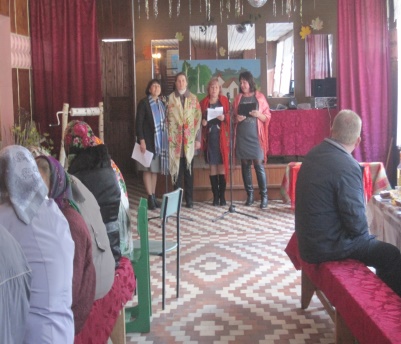 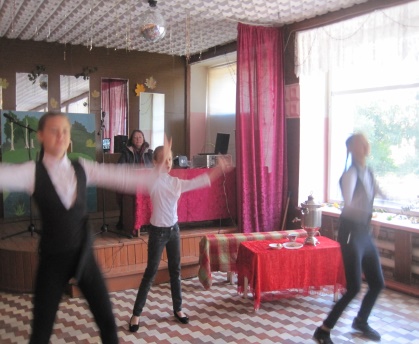 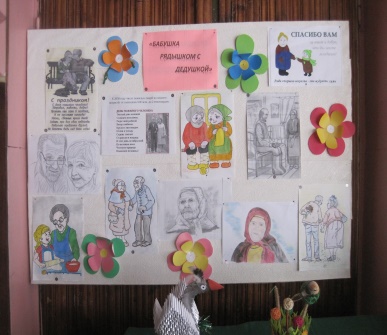 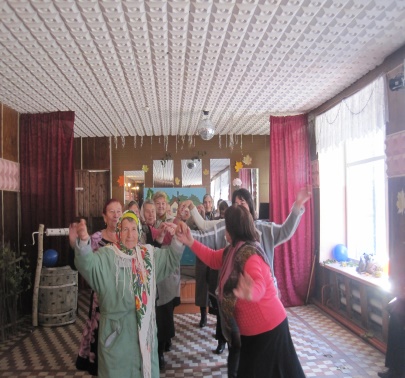 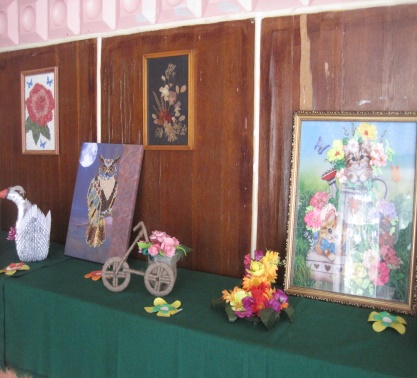 